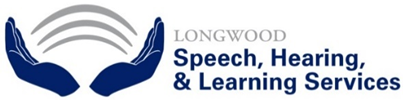  Adult Case History – AudiologyDate:__________ Occupation:______________________________________________________ Reason(s) for today’s visit_________________________________________________________ _______________________________________________________________________________ Hearing History:  Please check your area(s) of concern: ____Hearing loss ____Ringing in your ears ____Dizziness      	 ____Conversations one-on-one ____Conversations in groups        ____Talking on the phone    ____ Understanding dialog on TV   ____Memory loss    ____Depression When did you first become concerned?_______________________________________________ _______________________________________________________________________________ If you answer “yes”, please explain: Yes     No     Have you had a hearing test evaluation before?______________________________  	 	If so, when and where?__________________________________________________  	  	What were the results?__________________________________________________ Yes     No     Do you experience head noise, ringing, or buzzing in your ears? Right? Left? Both? Yes 	No    Do you have a history of noise exposure? (At work, guns, hobbies. power tools,   	 	military service)________________________________________________________ Yes     No     Do you have a family history of hearing loss?________________________________       	Who?________________________________________________________________ Yes     No      If you have not worn a hearing aid, do you think you might benefit from one?______ Adult Case History-Audiology 	 	Page 1 of 2 	 	Rev. 8/2019	 	 If you have a hearing loss, please answer the following: Yes 	No 	Did your hearing loss start suddenly?_______________________________________ Yes 	No 	Has your hearing slowly worsened over time?________________________________ Yes 	No      Does your hearing loss fluctuate or vary from day to day?______________________ Yes 	No 	Have hearing aids ever been recommended?________________________________ Yes    No      Do you currently use a hearing aid?  ___right ear       ___left ear    	___both ears Yes     No      Have you used a hearing aid in the past? ___________________________________ Yes 	No 	If you do not have hearing aid(s), do you think you might benefit from using them?  	 	_____________________________________________________________________ Which ear do you normally use on the phone?_________________________________________  Medical History: Yes 	No 	Have you suffered any serious illness(es)?___________________________________  	 	_____________________________________________________________________ Yes 	No 	Have you ever had any surgery(ies) or been hospitalized?______________________  	 	_____________________________________________________________________  	 	_____________________________________________________________________ Yes 	No 	Do you have any other medical problems or diagnoses?________________________  	 	_____________________________________________________________________  	 	_____________________________________________________________________ Yes 	No 	Have you ever been examined by a neurologist (for example, for a head injury)?  	 	_____________________________________________________________________ Yes 	No 	Are you taking any medications? If so, what are they for? (You must bring a list of  	 	your medications)._____________________________________________________ Yes    No     Do you have any medical concern(s) of which your medical doctor is not aware? ___  	_____________________________________________________________________ Yes 	No 	Do you have any allergies to foods, medicines, or environmental agents?__________  	 	If so, what are you allergies? _____________________________________________  	 	What  reaction do you have to the allergen(s)________________________________  	 	What action should be taken in case of contact with allergen(s)?________________ Is there any other information that might help us better understand your concerns or work more effectively with you? ______________________________________________________________ _______________________________________________________________________________ __________________________________ 	 	______________________________________ Name of person completing this form  	       	Relationship (If other than the patient) EMERGENCY CONTACT: Name:________________________  Relationship:_____________  Phone Number:___________ Adult Case History-Audiology 	 	Page 2 of 2 	 	Rev. 8/2019 Can’t tell?____________________________________________________________ If yes, what does it sound like?____________________________________________ How long ago did it start?________________________________________________ Is it present constantly or does it “come and go”?____________________________  When it starts, how long does it last (seconds, minutes, hours, constant)?_________ Does it affect your daily living activities?____________________________________ Yes No Have you ever had any dizziness or vertigo?_________________________________ If so, is your medical doctor aware of it?____________________________________ Yes No Have you had any recent dizziness or vertigo?_______________________________ If so, is your medical doctor aware of it?____________________________________ Yes No Do your ears feel “stopped up” or “full”?___________________________________ Yes No Have you had any earache recently?_______________________________________ Yes No Have you had any ear drainage recently?___________________________________ 